ПРОТОКОЛ № 102заседания комиссии по рассмотрению споров о результатах определения кадастровой стоимости12.05.2021                                                                                                        г. Смоленск									Председательствующий: заместитель начальника Департамента имущественных и земельных отношений Смоленской области Сергей Николаевич Шевцов.Секретарь комиссии: консультант отдела обеспечения судебной деятельности правового управления Департамента имущественных и земельных отношений Смоленской области Сапегина Диана Анатольевна.Члены комиссии: заместитель руководителя Управления Федеральной службы государственной регистрации, кадастра и картографии по Смоленской области, заместитель председателя комиссии – Ольга Владимировна Нахаева, член Ассоциации саморегулируемой организации «Национальная коллегия специалистов-оценщиков» Андрей Николаевич Рогулин, консультант-помощник Уполномоченного по защите прав предпринимателей в Смоленской области Анна Юрьевна Гуртий. Присутствовали: начальник отдела сбора и обработки информации ОСГБУ «Фонд государственного имущества Смоленской области» Демьянов Виктор Александрович, частнопрактикующий оценщик Хмелевская Наталья Владимировна.                                                    Повестка дня:         1. Рассмотрение заявления об оспаривании кадастровой стоимости земельного участка  с кадастровым номером 67:06:0000000:992 площадью 8 667 кв. метров, расположенного по адресу: Российская Федерация, Смоленская область, город Дорогобуж, развилка дорог г. Дорогобуж, развилка дорог г. Дорогобуж - пгт. Верхнеднепровский и г. Дорогобуж - г. Сафоново.        2. Рассмотрение заявления об оспаривании кадастровой стоимости земельного участка  с кадастровым номером 67:27:0013306:62 площадью 719 кв. метров, расположенного по адресу: установлено относительно ориентира, расположенного в границах  участка. Почтовый адрес ориентира: Смоленская область, г. Смоленск, ул. Валентины Гризодубовой, 3.          3. Рассмотрение заявления об оспаривании кадастровой стоимости земельного участка  с кадастровым номером 67:27:0031431:30 площадью 11 293 кв. метра, расположенного по адресу: обл. Смоленская, г. Смоленск,            ул. Индустриальная, д. 4А.         4. Рассмотрение заявления об оспаривании кадастровой стоимости земельного участка  с кадастровым номером 67:02:0000000:1626 площадью 1 068 кв. метров, расположенного по адресу: Российская Федерация, Смоленская область, Вяземский район, Вяземское городское поселение, г. Вязьма,       ул 25 Октября, в районе АЗС.         5. Рассмотрение заявления ОАО «Смоленск-Фармация» (ОГРН:1036758329541,  адрес: Смоленская область, г. Смоленск, пос. Тихвинка д. 10А)  об оспаривании кадастровой стоимости следующих земельных участков:- с кадастровым номером 67:27:0030723:13 площадью 2 096 кв. метров, расположенного по адресу Смоленская область, г. Смоленск, п. Тихвинка, д. 10А;- с кадастровым номером 67:27:0030723:18 площадью 2 936 кв. метров, расположенного по адресу Смоленская область, г. Смоленск, п. Тихвинка, д. 10А;- с кадастровым номером 67:27:0030723:15 площадью 4 303 кв. метра, расположенного по адресу Смоленская область, г. Смоленск, п. Тихвинка, д. 10А;- с кадастровым номером 67:27:0030723:21 площадью 2 809 кв. метров, расположенного по адресу Смоленская область, г. Смоленск, п. Тихвинка, д. 10А;- с кадастровым номером 67:27:0030723:16 площадью 1 222 кв. метра, расположенного по адресу Смоленская область, г. Смоленск, п. Тихвинка, д. 10А.         6. Рассмотрение заявления ОАО «Смоленск-Фармация» (ОГРН: 1036758329541,  адрес: Смоленская область, г. Смоленск, пос. Тихвинка д. 10А)  об оспаривании кадастровой стоимости земельного участка  с кадастровым номером 67:18:1110101:294 площадью 1 145 кв. метров, расположенного по адресу: установлено относительно ориентира, расположенного в границах участка. Почтовый адрес ориентира: обл. Смоленская, р-н Смоленский, с.п. Катынское,              с. Катынь, ш. Витебское, дом 8Б.         7. Рассмотрение заявления АО «Управление подсобных предприятий» (ОГРН: 1026700669929,  адрес: Смоленская область, Смоленский район, с. Пригорское,     ул. Молодежная д. 4, оф.71)  об оспаривании кадастровой стоимости следующих земельных участков:- с кадастровым номером 67:27:0010402:20 площадью 208 кв. метров, расположенного по адресу: обл. Смоленская, г. Смоленск, п. Гнездово;- с кадастровым номером 67:27:0010402:37 площадью 11 339 кв. метров, расположенного по адресу: Российская Федерация, обл. Смоленская, г. Смоленск, мкр. Гнездово.          8. Рассмотрение заявления  ОАО «Смоленскконтракт» (ОГРН: 1026701434385,  адрес: Смоленская область, г. Смоленск, ул. Индустриальная д. 4А)  об оспаривании кадастровой стоимости земельного участка  с кадастровым номером 67:27:0031431:48 площадью 6 273 кв. метра, расположенного по адресу: обл. Смоленская, г. Смоленск,  ул. Индустриальная, 4А.          9. Рассмотрение заявления об оспаривании кадастровой стоимости земельного участка с кадастровым номером 67:02:0010419:332 площадью 14 667 кв. метров, расположенного по адресу: Российская Федерация, Смоленская область, Вяземский район, Вяземское городское поселение, город Вязьма, по улице Панино.        10. Рассмотрение заявления об оспаривании кадастровой стоимости земельного участка с кадастровым номером 67:02:0010419:111 площадью 11 869 кв. метров, расположенного по адресу: Российская Федерация, Смоленская область, Вяземский район, г. Вязьма, ул Панино, земельный участок № 26/1.        11. Рассмотрение заявления ООО «ТАУ-С» (ОГРН: 1026701438686,  адрес: Смоленская область, г. Смоленск, микрорайон Южный д. 4) об оспаривании кадастровой стоимости земельного участка с кадастровым номером 67:18:0030201:1696 площадью 150 000 кв. метров, расположенного по адресу: Российская Федерация, обл. Смоленская, р-н Смоленский, Корохоткинское сельское поселение,  д. Магалинщина.         12. Рассмотрение заявления об оспаривании кадастровой стоимости земельного участка с кадастровым номером 67:15:0040101:259 площадью 3 433 кв. метра, расположенного по адресу: Российская Федерация, Смоленская область, Рославльский район, тер. Кирилловское сельское поселение, тер. около          д. Малые Кириллы.         13. Рассмотрение заявления об оспаривании кадастровой стоимости земельного участка  с кадастровым номером 67:02:0010416:17 площадью 4 065 кв. метров, расположенного по адресу: Смоленская область, Вяземский район, г. Вязьма, ул. Панино, д. 20.         14. Рассмотрение заявления ООО «Стройинвестпроект» (ОГРН: 1106732005027,  адрес: Смоленская область, г. Смоленск, 2-й  Краснинский пер.,      д. 14) об оспаривании кадастровой стоимости земельного участка  с кадастровым номером 67:27:0000000:1551 площадью 6 916 кв. метров, расположенного по адресу: Смоленская область, г. Смоленск, мкр. «Семичевка» юго-восточного района,            2-я Киевская - проспект Гагарина.         15. Рассмотрение заявления об оспаривании кадастровой стоимости земельного участка с кадастровым номером 67:25:0010724:40 площадью 101 021 кв. метр, расположенного по адресу: Российская Федерация, Смоленская область, Ярцевский район, г. Ярцево,  ул. Ульховская, 2.         16. Рассмотрение заявления об оспаривании кадастровой стоимости земельного участка  с кадастровым номером 67:27:0013306:42 площадью 2 025 кв. метров, расположенного по адресу: Российская Федерация, Смоленская область, г. Смоленск, ул. Маршала Еременко.         17. Рассмотрение заявления об оспаривании кадастровой стоимости земельного участка с кадастровым номером 67:27:0031435:30 площадью          14 291 кв. метр, расположенного по адресу: Российская Федерация, Смоленская область, г. Смоленск, ул. Индустриальная, 2.         18. Рассмотрение заявления об оспаривании кадастровой стоимости земельного участка с кадастровым номером 67:27:0031002:149 площадью            21 220 кв. метров, расположенного по адресу: Российская Федерация, Смоленская область,  г. Смоленск, ул. Смольянинова, 3.19. Рассмотрение заявления об оспаривании кадастровой стоимости земельного участка с кадастровым номером 67:27:0030903:8 площадью            2 203 кв. метра, расположенного по адресу: Российская Федерация, Смоленская область,  г. Смоленск, ул. Попова, 5.          20. Рассмотрение заявления ОАО «Россмолбакалея» (ОГРН: 1026701426510,  адрес: Смоленская область, г. Смоленск, ул. Индустриальная д. 4) об оспаривании кадастровой стоимости земельного участка с кадастровым номером 67:27:0031431:42 площадью 53 468 кв. метров, расположенного по адресу: Российская Федерация, Смоленская область, г. Смоленск, ул. Индустриальная, 4.          21. Рассмотрение заявления ОАО «Пищекомбинат «Рославльский» (ОГРН: 1026700923182,  адрес: Смоленская область, г. Рославль, ул. Большая Смоленская   д. 109А) об оспаривании кадастровой стоимости земельного участка с кадастровым номером 67:15:0320754:4 площадью 19 454 кв. метра, расположенного по адресу: Смоленская область, Рославльский район, г. Рославль, ул. Большая Смоленская,      д. 109А.          22. Рассмотрение заявления ОАО «Вяземский домостроительный комбинат»  (ОГРН: 10267700850098,  адрес: Смоленская область, г. Вязьма, ул. Сычевское шоссе д. 77) об оспаривании кадастровой стоимости следующих земельных участков:- с кадастровым номером 67:02:0010202:1 площадью 3 430 кв. метров, расположенного по адресу: Российская Федерация, Смоленская область,                            Вяземский район, г. Вязьма, ул. Сычевское шоссе, д. 77В, строение 2;- с кадастровым номером 67:02:0010202:3 площадью 14 997 кв. метров, расположенного по адресу: Российская Федерация, Смоленская область,                            Вяземский район, г. Вязьма, ул. Сычевское шоссе, д. 77А;- с кадастровым номером 67:02:0010202:4 площадью 530 кв. метров, расположенного по адресу: Российская Федерация, Смоленская область,                            Вяземский район, г. Вязьма, ул. Сычевское шоссе, д. 77В, строение 1;- с кадастровым номером 67:02:0010204:4 площадью 2 779 кв. метров, расположенного по адресу: Российская Федерация, Смоленская область,                            Вяземский район, г. Вязьма, ул. Сычевское шоссе, д. 77, строение 12;- с кадастровым номером 67:02:0010204:53 площадью 93 297 кв. метров, расположенного по адресу: Российская Федерация, Смоленская область,                            Вяземский район, г. Вязьма, ул. Сычевское шоссе, д. 77;- с кадастровым номером 67:02:0010204:54 площадью 1 611 кв. метров, расположенного по адресу: Российская Федерация, Смоленская область,                            Вяземский район, г. Вязьма, ул. Сычевское шоссе, д. 50;- с кадастровым номером 67:02:0010203:13 площадью 556 кв. метров, расположенного по адресу: Российская Федерация, Смоленская область,                            Вяземский район, г. Вязьма, ул. Сычевское шоссе, д. 77В;- с кадастровым номером 67:02:0010201:2 площадью 8 144 кв. метра, расположенного по адресу: Российская Федерация, Смоленская область,                            Вяземский район, г. Вязьма, ул. Воинов-Интернационалистов, д. 11.         23. Рассмотрение заявления ООО «МКФ» (ОГРН: 1036758303878,  адрес: Смоленская область, г. Смоленск, ул. Кирова д. 16, кв. 30) об оспаривании кадастровой стоимости земельного участка с кадастровым номером 67:27:0020802:48 площадью 2 238 кв. метров, расположенного по адресу: Российская Федерация, Смоленская область,  г. Смоленск, Краснинское шоссе,         д. 35А.         24. Рассмотрение заявления ООО «ПАСКО» (ОГРН: 1026701423363,  адрес: Смоленская область, г. Смоленск, ул. Кашена д. 11А)  об оспаривании кадастровой стоимости земельного участка с кадастровым номером 67:27:0013011:17 площадью 1 693 кв. метра, расположенного по адресу: Российская Федерация, Смоленская область,  г. Смоленск, ул. 2-я Садовая, 25А.         25. Рассмотрение заявления ООО «ПАСКО» (ОГРН: 1026701423363,  адрес: Смоленская область, г. Смоленск, ул. Кашена д. 11А) об оспаривании кадастровой стоимости следующих земельных участков:- с кадастровым номером 67:27:0013009:1 площадью 9 511 кв. метров, расположенного по адресу: Российская Федерация, Смоленская область,                            г. Смоленск, ул. Кашена, 11А;- с кадастровым номером 67:27:0013009:15 площадью 3 344 кв. метра, расположенного по адресу: Российская Федерация, Смоленская область,                            г. Смоленск, ул. Кашена;- с кадастровым номером 67:27:0013009:10 площадью 3 154 кв. метра, расположенного по адресу: Российская Федерация, Смоленская область,                            г. Смоленск, ул. Кашена.          26. Рассмотрение заявления ООО «Нова-Брит» (ОГРН: 1057746780596,  адрес: г. Москва, ул. Академика Ильюшина  д. 9) об оспаривании кадастровой стоимости земельного участка с кадастровым номером 67:02:0010511:4 площадью 29 529 кв. метров, расположенного по адресу: Смоленская область, Вяземский район,               г. Вязьма, ул. Юбилейная, д. 14, корпус 1, корпус 2, корпус 3.         27. Рассмотрение заявления ООО «Галактика»  (ОГРН: 1176733021937,  адрес: Смоленская область, г. Смоленск, Краснинское шоссе д. 21, оф. 1) об оспаривании кадастровой стоимости земельного участка с кадастровым номером 67:26:0010110:102 площадью 7 480 кв. метров, расположенного по адресу: Российская Федерация, Смоленская область,  г. Десногорск, наб. зона отдыха, танцевальная площадка.         28. Рассмотрение заявления ООО «Смоленскрегионтеплоэнерго Генерация» (ОГРН: 1156733022753,  адрес: Смоленская область, г. Смоленск, ул. Шевченко д. 77А) об оспаривании кадастровой стоимости земельного участка с кадастровым номером 67:06:0020303:50 площадью 1 246 539 кв. метров, расположенного по адресу: Российская Федерация, Смоленская область,  Дорогобужский район,         пгт Верхнеднепровский.         29. Рассмотрение заявления ООО «Смоленскрегионтеплоэнерго Генерация» (ОГРН: 1156733022753,  адрес: Смоленская область, г. Смоленск, ул. Шевченко      д. 77А) об оспаривании кадастровой стоимости земельного участка с кадастровым номером 67:06:0020303:5 площадью  345 978 кв. метров, расположенного по адресу: Российская Федерация, Смоленская область, Дорогобужский район,                        пгт Верхнеднепровский.30. Рассмотрение заявления об оспаривании кадастровой стоимости земельного участка с кадастровым номером 67:17:0010304:9 площадью           5 826 кв. метров, расположенного по адресу: Российская Федерация, Смоленская область,  Сафоновский район, г. Сафоново, ул. Горняцкая, д. 30.         31. Рассмотрение заявления об оспаривании кадастровой стоимости земельного участка с кадастровым номером 67:02:0010130:151 площадью            129 кв. метров, расположенного по адресу: Российская Федерация, Смоленская область,  Вяземский район, г. Вязьма, ул. Комсомольская.         32. Рассмотрение заявления об оспаривании кадастровой стоимости земельного участка с кадастровым номером 67:27:0021055:5 площадью           1 584 кв. метра, расположенного по адресу: Российская Федерация, Смоленская область, г. Смоленск, проезд Ипподромный, земельный участок 1.         33. Рассмотрение заявления об оспаривании кадастровой стоимости следующих земельных участков:-  с кадастровым номером 67:17:0010514:22 площадью 4 521 кв. метр, расположенного по адресу: Российская Федерация, Смоленская область, Сафоновский район, г. Сафоново, ул. Кутузова, д. 11;- с кадастровым номером 67:17:0010514:77 площадью 35 183 кв. метра, расположенного по адресу: Российская Федерация, Смоленская область, Сафоновский район, г. Сафоново, ул. Кутузова, д. 11;- с кадастровым номером 67:17:0010514:24 площадью 13 693 кв. метра, расположенного по адресу: Российская Федерация, Смоленская область, Сафоновский район, г. Сафоново, ул. Кутузова, д. 11.         34. Рассмотрение заявления об оспаривании кадастровой стоимости земельного участка с кадастровым номером 67:02:0010229:260 площадью 996 кв. метров, расположенного по адресу: Российская Федерация, Смоленская область,  Вяземский район, г. Вязьма, ул. Глинки-Ленина.         35. Рассмотрение заявления об оспаривании кадастровой стоимости земельного участка с кадастровым номером 67:17:0010412:33 площадью           2 691 кв. метра, расположенного по адресу: Российская Федерация, Смоленская область, Сафоновский район, г. Сафоново, ул. Октябрьская, д. 89.         36. Рассмотрение заявления об оспаривании кадастровой стоимости земельного участка с кадастровым номером 67:02:0000000:1107 площадью 40 000 кв. метров, расположенного по адресу: Российская Федерация, Смоленская область,  Вяземский район, Царево-Займищенское сельское поселение, дер. Царево-Займище.         37. Рассмотрение заявления ОАО «Смоленская обувная фабрика» (ОГРН: 1026701420855,  адрес: Смоленская область, г. Смоленск, ул. Попова д. 5) об оспаривании кадастровой стоимости следующих земельных участков:- с кадастровым номером 67:27:0030903:222 площадью 8 736 кв. метров, расположенного по адресу: Российская Федерация, Смоленская область,                            г. Смоленск, ул. Попова;- с кадастровым номером 67:27:0030903:223 площадью 1 761 кв. метр, расположенного по адресу: Российская Федерация, Смоленская область,                            г. Смоленск, ул. Попова.         38. Рассмотрение заявления об оспаривании кадастровой стоимости здания с кадастровым номером 67:02:0010252:1162 площадью 549,4 кв. метра, расположенного по адресу: Российская Федерация, Смоленская область, Вяземский район, г. Вязьма, проезд 25 Октября, д. 4А.          39. Рассмотрение заявления об оспаривании кадастровой стоимости нежилого здания с размещением в нем помещений бытового обслуживания населения, розничной торговли смешанными видами товаров, аптечного пункта с кадастровым номером 67:02:0014801:330 площадью 727,7 кв. метра, расположенного по адресу: Российская Федерация, Смоленская область, Вяземский район, г. Вязьма, ул. Московская д. 5Б.          40. Рассмотрение заявления об оспаривании кадастровой стоимости здания  автомойки с кадастровым номером 67:25:0000000:425 площадью 451 кв. метра, расположенного по адресу: Российская Федерация, Смоленская область, Ярцевский  район, г. Ярцево, просп. Металлургов д. 66.         41. Рассмотрение заявления Общество с ограниченной ответственностью «Мостдорсервис» (ОГРН: 1026700629735,  адрес: Смоленская область, г. Починок, ул. Победы д. 6) об оспаривании кадастровой стоимости здания торгово-бытового обслуживания с кассами предварительной продажи билетов с кадастровым номером 67:27:0020448:536 площадью 1147 кв. метра, расположенного по адресу: Российская Федерация, Смоленская область, г. Смоленск, ул. Багратиона д. 51/12.          42. Рассмотрение заявления об оспаривании кадастровой стоимости нежилого помещения с кадастровым номером 67:27:0021055:305 площадью 275,5 кв. метра, расположенного по адресу: Российская Федерация, Смоленская область, г. Смоленск, проезд Ипподромный, д.26.          43. Рассмотрение заявления об оспаривании кадастровой стоимости здания придорожного сервиса с кадастровым номером 67:25:0960101:225 площадью 711,8 кв. метра, расположенного по адресу: Российская Федерация, Смоленская область, Ярцевский район, деревня Суетово, ул. Центральная,     строение 2.          44. Рассмотрение заявления об оспаривании кадастровой стоимости объекта недвижимого имущества - здания овощехранилища площадью 797,9 кв. м с кадастровым номером 67:15:0320433:91, расположенного по адресу:  Смоленская область, Рославский р-н., г. Рославль, ул. Красноармейская, д. 7, здание склада № 2.         45. Рассмотрение заявления  об оспаривании кадастровой стоимости объекта недвижимого имущества - здания цеха по переработке древесины со складскими помещениями площадью 1278,7  кв. м с кадастровым номером 67:15:0320433:64, расположенного по адресу: Смоленская область, Рославльский     район, г. Рославль,  ул. Красноармейская д. 7.         Заявления поданы на основании статьи 22 Федерального закона от 03.07.2016         № 237-ФЗ «О государственной кадастровой оценке».	         Вопрос 1. Рассмотрение заявления  вх. № 3898 от 12.04.2021 в отношении земельного участка с кадастровым номером 67:06:0000000:992.Выступили: С.Н. Шевцов.Постановили: проголосовать по вопросу определения кадастровой стоимости земельного участка в размере его рыночной стоимости, указанной в отчете об оценке рыночной стоимости от 09.04.2021 № 257-З-21 СМК АОК 04, составленном ООО «Агентство оценки Ковалевой и Компании».       Проголосовали:С.Н. Шевцов__________________О.В. Нахаева__________________А.Н. Рогулин__________________А.Ю. Гуртий__________________По итогам голосования «за» проголосовало 4 человека, «против» - 0.           Принято решение: определить кадастровую стоимость земельного участка в размере его рыночной стоимости, указанной в отчете об оценке рыночной стоимости от 09.04.2021 № 257-З-21 СМК АОК 04, составленном ООО «Агентство оценки Ковалевой и Компании», по состоянию на 09.11.2020 в размере 1 010 073              (Один миллион десять тысяч семьдесят три) рубля.          Вопрос 2. Рассмотрение заявления вх. № 3895  от 12.04.2021 в отношении земельного участка с кадастровым номером 67:27:0013306:62.         Выступили: С.Н. Шевцов, О.В. Нахаева, А.Н. Рогулин.Постановили: проголосовать по вопросу определения кадастровой стоимости земельного участка в размере его рыночной стоимости, указанной в отчете об оценке рыночной стоимости от 26.03.2021 № С0375/ЗУ-21, составленном            ООО «Консалтинговая компания «ГосСтандартОценка».Проголосовали:С.Н. Шевцов__________________О.В. Нахаева_______________А.Н. Рогулин ______________А.Ю. Гуртий__________________По итогам голосования «за» проголосовало 4 человека, «против» - 0.           Принято решение: определить кадастровую стоимость земельного участка в размере его рыночной стоимости, указанной в отчете об оценке рыночной стоимости от 26.03.2021 № С0375/ЗУ-21, составленном ООО «Консалтинговая компания «ГосСтандартОценка», по состоянию на 01.01.2020 в размере 1 561 668               (Один миллион пятьсот шестьдесят одна тысяча шестьсот шестьдесят восемь) рублей. Вопрос 3. Рассмотрение заявления вх. № 3894 от 12.04.2021 в отношении земельного участка с кадастровым номером 67:27:0031431:30.Выступили: С.Н. Шевцов, О.В. Нахаева, А.Н. Рогулин.Постановили: проголосовать по вопросу определения кадастровой стоимости земельного участка в размере его рыночной стоимости, указанной в отчете об оценке рыночной стоимости от 26.03.2021 № С0374/ЗУ-21, составленном            ООО «Консалтинговая компания «ГосСтандартОценка».Проголосовали:С.Н. Шевцов__________________О.В. Нахаева__________________          А.Н. Рогулин _________________А.Ю. Гуртий__________________По итогам голосования «за» проголосовало 4 человека, «против» - 0.          Принято решение: определить кадастровую стоимость земельного участка в размере его рыночной стоимости, указанной в отчете об оценке рыночной стоимости от 26.03.2021 № С0374/ЗУ-21, составленном ООО «Консалтинговая компания «ГосСтандартОценка», по состоянию на 01.01.2020 в размере 8 119 667               (Восемь миллионов сто девятнадцать тысяч шестьсот шестьдесят семь) рублей.Вопрос 4. Рассмотрение заявления вх. № 3925 от 12.04.2021 в отношении земельного участка с кадастровым номером 67:02:0000000:1626.Выступили: С.Н. Шевцов, О.В. Нахаева.Постановили: проголосовать по вопросу определения кадастровой стоимости земельного участка в размере его рыночной стоимости, указанной в отчете об оценке рыночной стоимости от 05.04.2021 № 198-З-21 СМК АОК 04, составленном ООО «Агентство оценки Ковалевой и Компании».Проголосовали:С.Н. Шевцов__________________О.В. Нахаева__________________          А.Н. Рогулин _________________А.Ю. Гуртий__________________По итогам голосования «за» проголосовало 4 человека, «против» - 0.           Принято решение: определить кадастровую стоимость земельного участка в размере его рыночной стоимости, указанной в отчете об оценке рыночной стоимости от 05.04.2021 № 198-З-21 СМК АОК 04, составленном ООО «Агентство оценки Ковалевой и Компании»,  по состоянию на 01.01.2020 в размере  944 685        (Девятьсот сорок четыре тысячи шестьсот восемьдесят пять) рублей.         Вопрос 5. Рассмотрение заявления ОАО «Смоленск-Фармация» (ОГРН:1036758329541,  адрес: Смоленская область, г. Смоленск, пос. Тихвинка       д. 10А), вх. № 3899 от 12.04.2021 в отношении земельных участков с кадастровыми номерами: 67:27:0030723:13, 67:27:0030723:18, 67:27:0030723:15, 67:27:0030723:21, 67:27:0030723:16.         Выступили: С.Н. Шевцов.Постановили: проголосовать по вопросу определения кадастровой стоимости земельного участка в размере его рыночной стоимости, указанной в отчете об оценке рыночной стоимости от 29.03.2021 №239-З-21 СМК АОК 04, составленном ООО «Агентство оценки Ковалевой и Компании».      Проголосовали:С.Н. Шевцов__________________О.В. Нахаева__________________          А.Н. Рогулин _________________А.Ю. Гуртий__________________По итогам голосования «за» проголосовало 4 человека, «против» - 0.Принято решение: определить кадастровую стоимость земельных участков в размере их рыночной стоимости, указанной в отчете об оценке рыночной стоимости от 29.03.2021 №239-З-21 СМК АОК 04, составленном ООО «Агентство оценки Ковалевой и Компании», по состоянию на 01.01.2020:      - в размере 1 523 792 (Один миллион пятьсот двадцать три тысячи семьсот девяносто два) рубля в отношении объекта с кадастровым номером 67:27:0030723:13;     - в размере  2 134 472 (Два миллиона сто тридцать четыре тысячи четыреста семьдесят два) рубля в отношении объекта с кадастровым номером 67:27:0030723:18;      - в размере 3 128 281 (Три миллиона сто двадцать восемь тысяч двести восемьдесят один) рубль в отношении объекта с кадастровым номером 67:27:0030723:15;      - в размере 2 042 143 (Два миллиона сорок две тысячи сто сорок три) рубля в отношении объекта с кадастровым номером 67:27:0030723:21;      - в размере 888 394 (Восемьсот восемьдесят восемь тысяч триста девяносто четыре) рубля в отношении объекта с кадастровым номером 67:27:0030723:16.         Вопрос 6. Рассмотрение заявления ОАО «Смоленск-Фармация» (ОГРН: 1036758329541,  адрес: Смоленская область, г. Смоленск, пос. Тихвинка д. 10А),   вх. № 3902 от 12.04.2021 в отношении земельного участка с кадастровым номером 67:18:1110101:294.Выступили: С.Н. Шевцов.          Постановили: проголосовать по вопросу определения кадастровой стоимости земельного участка в размере его рыночной стоимости, указанной в отчете об оценке рыночной стоимости от 05.04.2021 № 239/1-З-21 СМК АОК 04, составленном ООО «Агентство оценки Ковалевой и компании».Проголосовали:С.Н. Шевцов__________________О.В. Нахаева__________________А.Н. Рогулин__________________А.Ю. Гуртий__________________По итогам голосования «за» проголосовало 4 человека, «против» - 0.          Принято решение: определить кадастровую стоимость земельного участка в размере его рыночной стоимости, указанной в отчете об оценке рыночной стоимости от 05.04.2021 №  239/1-З-21 СМК АОК 04, составленном                      ООО «Агентство оценки Ковалевой и компании», по состоянию на 01.01.2020 в размере 483 838 (Четыреста восемьдесят три тысячи восемьсот тридцать восемь) рублей.          Вопрос 7.  Рассмотрение заявления АО «Управление подсобных предприятий» (ОГРН: 1026700669929,  адрес: Смоленская область, Смоленский район,                    с. Пригорское, ул. Молодежная д. 4, оф.71), вх. № 3897 от 12.04.2021 в отношении земельных участков с кадастровыми номерами 67:27:0010402:20, 67:27:0010401:37.Выступили: С.Н. Шевцов.          Постановили: проголосовать по вопросу определения кадастровой стоимости земельного участка в размере его рыночной стоимости, указанной в отчете об оценке рыночной стоимости от 05.04.2021 № 268-З-21 СМК АОК 04, составленном ООО «Агентство оценки Ковалевой и Компании».       Проголосовали:С.Н. Шевцов__________________О.В. Нахаева__________________А.Н. Рогулин_________________А.Ю. Гуртий__________________По итогам голосования «за» проголосовало 4 человека, «против» - 0.          Принято решение: определить кадастровую стоимость земельных участков в размере их рыночной стоимости, указанной в отчете об оценке рыночной стоимости от 05.04.2021 № 268-З-21 СМК АОК 04, составленном ООО «Агентство оценки Ковалевой и Компании», по состоянию на 01.01.2020:            - в размере 151 216 (Сто  пятьдесят одна тысяча двести шестнадцать) рублей в отношении объекта с кадастровым номером 67:27:0010402:20;            - в размере 6 984 824 (Шесть миллионов девятьсот восемьдесят четыре тысячи восемьсот двадцать четыре) рубля в отношении объекта с кадастровым номером 67:27:0010402:37.         Вопрос 8.  Рассмотрение заявления ОАО «Смоленскконтракт» (ОГРН: 1026701434385,  адрес: Смоленская область, г. Смоленск, ул. Индустриальная д. 4А), вх. № 3896 от 12.04.2021 в отношении земельного участка с кадастровым номером 67:27:0031431:48.Выступили: С.Н. Шевцов.          Постановили: проголосовать по вопросу определения кадастровой стоимости земельного участка в размере его рыночной стоимости, указанной в отчете об оценке рыночной стоимости от 26.03.2021 № С0373/ЗУ-21, составленном            ООО «Консалтинговая компания «ГосСтандарт Оценка».  Проголосовали:С.Н. Шевцов__________________О.В. Нахаева__________________А.Н. Рогулин__________________А.Ю. Гуртий__________________По итогам голосования «за» проголосовало 4 человека, «против» - 0.          Принято решение: определить кадастровую стоимость земельного участка в размере его рыночной стоимости, указанной в отчете об оценке рыночной стоимости от 26.03.2021 № С0373/ЗУ-21, составленном ООО «Консалтинговая компания «ГосСтандарт Оценка», по состоянию на 01.01.2020 в размере 5 137 587 (Пять миллионов сто тридцать семь тысяч пятьсот восемьдесят семь) рублей.Вопрос 9.  Рассмотрение заявления вх.  № 4077 от 14.04.2021 в отношении земельного участка с кадастровым номером 67:02:0010419:332.Выступили: С.Н. Шевцов, А.Н. Рогулин.Постановили: проголосовать по вопросу определения кадастровой стоимости земельного участка в размере его рыночной стоимости, указанной в отчете об оценке рыночной стоимости от 05.04.2021 № С0486/ЗУ-21, составленном            ООО «Консалтинговая компания «ГосСтандартОценка».Проголосовали:С.Н. Шевцов__________________О.В. Нахаева__________________А.Ю. Гуртий__________________А.Н. Рогулин _________________По итогам голосования «за» проголосовало 4 человека, «против» - 0.         Принято решение: определить кадастровую стоимость земельного участка в размере его рыночной стоимости, указанной в отчете об оценке рыночной стоимости от 05.04.2021 № С0486/ЗУ-21, составленном ООО «Консалтинговая компания «ГосСтандартОценка», по состоянию на 01.01.2020 в размере 2 214 717                  (Два миллиона двести четырнадцать тысяч семьсот семнадцать) рублей.           Вопрос 10.  Рассмотрение заявления вх. № 4078 от 14.04.2021 в отношении земельного участка с кадастровым номером 67:02:0010419:111.  Выступили: С.Н. Шевцов.          Постановили: проголосовать по вопросу определения кадастровой стоимости земельного участка в размере его рыночной стоимости, указанной в отчете об оценке рыночной стоимости от 05.04.2021 № С0485/ЗУ-21, составленном            ООО «Консалтинговая компания «ГосСтандартОценка». Проголосовали:С.Н. Шевцов__________________О.В. Нахаева__________________А.Н. Рогулин__________________А.Ю. Гуртий__________________По итогам голосования «за» проголосовало 4 человека, «против» - 0.           Принято решение: определить кадастровую стоимость земельного участка в размере его рыночной стоимости, указанной в отчете об оценке рыночной стоимости от 05.04.2021 № С0485/ЗУ-21, составленном ООО «Консалтинговая компания «ГосСтандартОценка», по состоянию на 01.01.2020 в размере 1 792 219                (Один миллион семьсот девяносто две тысячи двести девятнадцать) рублей.Вопрос 11. Рассмотрение заявления ООО «ТАУ-С» (ОГРН: 1026701438686,  адрес: Смоленская область, г. Смоленск, микрорайон Южный д. 4),  вх. № 4076 от 14.04.2021 в отношении земельного участка с кадастровым номером 67:18:0030201:1696.Выступили: С.Н. Шевцов, А.Н. Рогулин.Постановили: проголосовать по вопросу определения кадастровой стоимости земельного участка в размере его рыночной стоимости, указанной в отчете об оценке рыночной стоимости от 09.04.2021 № С0343/ЗУ-21, составленном            ООО «Консалтинговая компания «ГосСтандартОценка».Проголосовали:С.Н. Шевцов_________________О.В. Нахаева_________________А.Ю. Гуртий__________________А.Н. Рогулин ___________________По итогам голосования «за» проголосовало 4 человека, «против» - 0.           Принято решение: определить кадастровую стоимость земельного участка в размере его рыночной стоимости, указанной в отчете об оценке рыночной стоимости от 09.04.2021 № С0343/ЗУ-21, составленном ООО «Консалтинговая компания «ГосСтандартОценка», по состоянию на 01.01.2020 в размере 36 450 000       (Тридцать шесть миллионов четыреста пятьдесят тысяч) рублей. Вопрос 12. Рассмотрение заявления вх. № 4105 от 14.04.2021 в отношении земельного участка с кадастровым номером 67:15:0040101:259.Выступили: С.Н. Шевцов.          Постановили: проголосовать по вопросу определения кадастровой стоимости земельного участка в размере его рыночной стоимости, указанной в отчете об оценке рыночной стоимости от 05.04.2021 № 284-З-21 СМК АОК 04, составленном ООО «Агентство оценки Ковалевой и Компании».Проголосовали:С.Н. Шевцов__________________О.В. Нахаева__________________А.Н. Рогулин__________________А.Ю. Гуртий__________________По итогам голосования «за» проголосовало 4 человека, «против» - 0.          Принято решение: определить кадастровую стоимость земельного участка в размере его рыночной стоимости, указанной в отчете об оценке рыночной стоимости от 05.04.2021 № 284-З-21 СМК АОК 04, составленном ООО «Агентство оценки Ковалевой и Компании», по состоянию на 01.01.2020 в размере 339 867 (Триста тридцать девять тысяч восемьсот шестьдесят семь) рублей.Вопрос 13. Рассмотрение заявления вх. № 4109 от 14.04.2021 в отношении земельных участков с кадастровым номером 67:02:0010416:17.Выступили: С.Н. Шевцов.Постановили: проголосовать по вопросу определения кадастровой стоимости земельного участка в размере его рыночной стоимости, указанной в отчете об оценке рыночной стоимости от 13.04.2021 № 044/21, составленном ООО «Бизнес-Оценка».   А.Н. Рогулин заявил самоотвод.Проголосовали:С.Н. Шевцов__________________О.В. Нахаева__________________А.Ю. Гуртий__________________По итогам голосования «за» проголосовало 3 человека, «против» - 0.          Принято решение: определить кадастровую стоимость земельного участка в размере его рыночной стоимости, указанной в отчете об оценке рыночной стоимости от 13.04.2021 № 044/21, составленном ООО «Бизнес-Оценка»,  по состоянию на 01.01.2020 в размере 549 000 (Пятьсот сорок девять тысяч) рублей.         Вопрос 14.  Рассмотрение заявления ООО «Стройинвестпроект» (ОГРН: 1106732005027,  адрес: Смоленская область, г. Смоленск, 2-й  Краснинский пер.,     д. 14) вх. № 4107 от 14.04.2021 в отношении земельного участка с кадастровым номером 67:27:0000000:1551. Выступили: С.Н. Шевцов.         Постановили: проголосовать по вопросу определения кадастровой стоимости земельного участка в размере его рыночной стоимости, указанной в отчете об оценке рыночной стоимости от 14.04.2021 № 231/1-З-21 СМК АОК  04, составленном ООО «Агентство оценки Ковалевой и Компании».Проголосовали:С.Н. Шевцов__________________О.В. Нахаева__________________А.Н. Рогулин__________________А.Ю. Гуртий____________________По итогам голосования «за» проголосовало 4 человека, «против» - 0.          Принято решение: определить кадастровую стоимость земельного участка в размере его рыночной стоимости, указанной в отчете об оценке рыночной стоимости от 14.04.2021 № 231/1-З-21 СМК АОК  04, составленном                      ООО «Агентство оценки Ковалевой и Компании», по состоянию на 01.01.2020 в размере  12 195 731 (Двенадцать миллионов сто девяносто пять тысяч семьсот тридцать один) рубль.Вопрос 15.  Рассмотрение заявления вх. № 4106 от 14.04.2021 в отношении земельного участка с кадастровым номером 67:25:0010724:40. Выступили: С.Н. Шевцов.Постановили: проголосовать по вопросу определения кадастровой стоимости земельных участков в размере их рыночной стоимости, указанной в отчете об оценке рыночной стоимости от 14.04.2021 № 267-З-21 СМК АОК 04, составленном ООО «Агентство оценки Ковалевой и Компании». Проголосовали:С.Н. Шевцов__________________О.В. Нахаева__________________А.Ю. Гуртий__________________А.Н. Рогулин ___________________По итогам голосования «за» проголосовало 4 человека, «против» - 0.Принято решение: определить кадастровую стоимость земельного участка в размере его рыночной стоимости, указанной в отчете об оценке рыночной стоимости от 14.04.2021 № 267-З-21 СМК АОК 04, составленном ООО «Агентство оценки Ковалевой и Компании», по состоянию на 01.01.2020 в размере 8 986 815 (Восемь миллионов девятьсот восемьдесят шесть тысяч восемьсот пятнадцать) рублей.          Вопрос 16. Рассмотрение заявления вх. № 3927 от 12.04.2021 в отношении земельного участка с кадастровым номером 67:27:0013306:42.Выступили: С.Н. Шевцов.          Постановили: проголосовать по вопросу определения кадастровой стоимости земельного участка в размере его рыночной стоимости, указанной в отчете об оценке рыночной стоимости от 12.04.2021 № 302-З-21 СМК АОК 04, составленном ООО «Агентство оценки Ковалевой и компании».        Проголосовали:С.Н. Шевцов__________________О.В. Нахаева__________________А.Н. Рогулин __________________А.Ю. Гуртий____________________По итогам голосования «за» проголосовало 4 человека, «против» - 0.          Принято решение: определить кадастровую стоимость земельного участка в размере его рыночной стоимости, указанной в отчете об оценке рыночной стоимости от 12.04.2021 № 302-З-21 СМК АОК 04, составленном ООО «Агентство оценки Ковалевой и компании», по состоянию на 01.01.2020 в размере  2 425 450 (Два миллиона четыреста двадцать пять тысяч четыреста пятьдесят) рублей.Вопрос 17. Рассмотрение заявления вх. № 4259 от 19.04.2021 в отношении земельного участка с кадастровым номером 67:27:0031435:30. Выступили: С.Н. Шевцов, А.Н. Рогулин.Постановили: проголосовать по вопросу определения кадастровой стоимости земельного участка в размере его рыночной стоимости, указанной в отчете об оценке рыночной стоимости от 14.04.2021 № 258-З-21 СМК АОК 04, составленном ООО «Агентство оценки Ковалевой и Компании». Проголосовали:С.Н. Шевцов__________________О.В. Нахаева__________________А.Ю. Гуртий__________________А.Н. Рогулин ___________________По итогам голосования «за» проголосовало 4 человека, «против» - 0.Принято решение: определить кадастровую стоимость земельного участка в размере его рыночной стоимости, указанной в отчете об оценке рыночной стоимости от 14.04.2021 № 258-З-21 СМК АОК 04, составленном ООО «Агентство оценки Ковалевой и Компании», по состоянию на 01.01.2020 в размере 9 146 240 (Девять миллионов сто сорок шесть тысяч двести сорок) рублей.           Вопрос 18.  Рассмотрение заявления вх. № 4265 от 19.04.2021 в отношении земельного участка 67:27:0031002:149.          Выступили: С.Н. Шевцов.         Постановили: проголосовать по вопросу определения кадастровой стоимости земельного участка в размере его рыночной стоимости, указанной в отчете об оценке рыночной стоимости от 14.04.2021 № 311/1-З-21 СМК АОК 04, составленном ООО «Агентство оценки Ковалевой и Компании».       Проголосовали:С.Н. Шевцов__________________О.В. Нахаева__________________А.Н. Рогулин __________________А.Ю. Гуртий____________________По итогам голосования «за» проголосовало 4 человека, «против» - 0.          Принято решение: определить кадастровую стоимость земельного участка в размере его рыночной стоимости, указанной в отчете об оценке рыночной стоимости от 14.04.2021 № 311/1-З-21 СМК АОК 04, составленном ООО «Агентство оценки Ковалевой и компании», по состоянию на 01.01.2020 в размере 14 238 620 (Четырнадцать миллионов двести тридцать восемь тысяч шестьсот двадцать) рублей.         Вопрос 19.  Рассмотрение заявления вх. № 4263 от 19.04.2021 в отношении земельного участка 67:27:0030903:8.        Выступили: С.Н. Шевцов.         Постановили: проголосовать по вопросу определения кадастровой стоимости земельного участка в размере его рыночной стоимости, указанной в отчете об оценке рыночной стоимости от 14.04.2021 № 311/2-З-21 СМК АОК 04, составленном ООО «Агентство оценки Ковалевой и Компании».       Проголосовали:С.Н. Шевцов__________________О.В. Нахаева__________________А.Н. Рогулин __________________А.Ю. Гуртий____________________По итогам голосования «за» проголосовало 4 человека, «против» - 0.          Принято решение: определить кадастровую стоимость земельного участка в размере его рыночной стоимости, указанной в отчете об оценке рыночной стоимости от 14.04.2021 № 311/2-З-21 СМК АОК 04, составленном ООО «Агентство оценки Ковалевой и Компании», по состоянию на 01.01.2020 в размере 1 735 964 (Один миллион семьсот тридцать пять тысяч девятьсот шестьдесят четыре) рубля.         Вопрос 20. Рассмотрение заявления ОАО «Россмолбакалея» (ОГРН: 1026701426510,  адрес: Смоленская область, г. Смоленск, ул. Индустриальная д. 4),   вх. № 4260 от 19.04.2021 в отношении земельного участка 67:27:0031431:42.        Выступили: С.Н. Шевцов.         Постановили: проголосовать по вопросу определения кадастровой стоимости земельного участка в размере его рыночной стоимости, указанной в отчете об оценке рыночной стоимости от 16.04.2021 № 265-З-21 СМК АОК 04, составленном ООО «Агентство оценки Ковалевой и Компании».       Проголосовали:С.Н. Шевцов__________________О.В. Нахаева__________________А.Н. Рогулин __________________А.Ю. Гуртий____________________По итогам голосования «за» проголосовало 4 человека, «против» - 0.          Принято решение: определить кадастровую стоимость земельного участка в размере его рыночной стоимости, указанной в отчете об оценке рыночной стоимости от 16.04.2021 № 265-З-21 СМК АОК 04, составленном ООО «Агентство оценки Ковалевой и Компании», по состоянию на 01.01.2020 в размере 31 759 992 (Тридцать один миллион семьсот пятьдесят девять тысяч девятьсот девяносто два) рубля.           Вопрос 21.  Рассмотрение заявления ОАО Пищекомбинат «Рославльский» (ОГРН: 1026700923182, адрес: Смоленская область, г. Рославль, ул. Большая Смоленская д. 109А), вх. № 4258 от 19.04.2021 в отношении земельного участка 67:15:0320754:4.          Выступили: С.Н. Шевцов.         Постановили: проголосовать по вопросу определения кадастровой стоимости земельного участка в размере его рыночной стоимости, указанной в отчете об оценке рыночной стоимости от 15.04.2021 № 266-З-21 СМК АОК 04, составленном ООО «Агентство оценки Ковалевой и Компании».       Проголосовали:С.Н. Шевцов__________________О.В. Нахаева__________________А.Н. Рогулин __________________А.Ю. Гуртий____________________По итогам голосования «за» проголосовало 4 человека, «против» - 0.          Принято решение: определить кадастровую стоимость земельного участка в размере его рыночной стоимости, указанной в отчете об оценке рыночной стоимости от 15.04.2021 № 266-З-21 СМК АОК 04, составленном ООО «Агентство оценки Ковалевой и Компании», по состоянию на 01.01.2020 в размере 2 402 392 (Два миллиона четыреста две тысячи триста девяносто два) рубля.          Вопрос 22.  Рассмотрение заявления ОАО «Вяземский домостроительный комбинат» (ОГРН: 10267700850098,  адрес: Смоленская область, г. Вязьма,             ул. Сычевское шоссе д. 77),  вх. № 4253 от 19.04.2021 в отношении земельных участков с кадастровыми номерами: 67:02:0010202:1, 67:02:0010202:3, 67:02:0010202:4, 67:02:0010204:4, 67:02:0010204:53, 67:02:0010204:54 67:02:0010203:13 , 67:02:0010201:2.Выступили: С.Н. Шевцов.          Постановили: проголосовать по вопросу определения кадастровой стоимости земельного участка в размере его рыночной стоимости, указанной в отчете об оценке рыночной стоимости от 16.04.2021 № 123-З-21 СМК АОК 04, составленном ООО «Агентство оценки Ковалевой и Компании».       Проголосовали:С.Н. Шевцов__________________О.В. Нахаева__________________А.Н. Рогулин_________________А.Ю. Гуртий__________________По итогам голосования «за» проголосовало 4 человека, «против» - 0.         Принято решение: определить кадастровую стоимость земельных участков в размере их рыночной стоимости, указанной в отчете об оценке рыночной стоимости от 16.04.2021 №123-З-21 СМК АОК 04, составленном ООО «Агентство оценки Ковалевой и Компании», по состоянию на 01.01.2020:           - в размере  672  280 (Шестьсот семьдесят две тысячи двести восемьдесят) рублей в отношении объекта с кадастровым номером 67:02:0010202:1;           - в размере 2 294 541(Два миллиона двести девяносто четыре тысячи пятьсот сорок один) рубль в отношении объекта с кадастровым номером 67:02:0010202:3;           - в размере 103 880 (Сто три тысячи восемьсот восемьдесят) рублей в отношении объекта с кадастровым номером 67:02:0010202:4;           - в размере 544 684 (Пятьсот сорок четыре тысячи шестьсот восемьдесят четыре) рубля в отношении объекта с кадастровым номером 67:02:0010204:4;           - в размере 11 195 640 (Одиннадцать миллионов сто девяносто пять тысяч шестьсот сорок) рублей в отношении объекта с кадастровым номером 67:02:0010204:53;            - в размере 315 756 (Триста пятнадцать тысяч семьсот пятьдесят шесть) рублей в отношении объекта с кадастровым номером 67:02:0010204:54;           - в размере 108 976 (Сто восемь тысяч девятьсот семьдесят шесть) рублей в отношении объекта с кадастровым номером 67:02:0010203:13;         - в размере 1 596 224 (Один миллион пятьсот девяносто шесть тысяч двести двадцать четыре) рубля в отношении объекта с кадастровым номером 67:02:0010201:2.          Вопрос 23.  Рассмотрение заявления ООО «МКФ» (ОГРН: 1036758303878,  адрес: Смоленская область, г. Смоленск, ул. Кирова д. 16, кв.30), вх. № 4255 от 19.04.2021 в отношении земельного участка 67:27:0020802:48.         Выступили: С.Н. Шевцов.         Постановили: проголосовать по вопросу определения кадастровой стоимости земельного участка в размере его рыночной стоимости, указанной в отчете об оценке рыночной стоимости от 14.04.2021 № 323-З-21 СМК АОК 04, составленном ООО «Агентство оценки Ковалевой и компании».       Проголосовали:С.Н. Шевцов__________________О.В. Нахаева__________________А.Н. Рогулин __________________А.Ю. Гуртий____________________По итогам голосования «за» проголосовало 4 человека, «против» - 0.          Принято решение: определить кадастровую стоимость земельного участка в размере его рыночной стоимости, указанной в отчете об оценке рыночной стоимости от 14.04.2021 № 323-З-21 СМК АОК 04, составленном ООО «Агентство оценки Ковалевой и компании», по состоянию на 01.01.2020 в размере 1 649 406 (Один миллион шестьсот сорок девять тысяч четыреста шесть) рублей. Вопрос 24.  Рассмотрение заявления ООО «ПАСКО» (ОГРН: 1026701423363,  адрес: Смоленская область, г. Смоленск, ул. Кашена д. 11А), вх. № 4256 от 19.04.2021 в отношении земельного участка с кадастровым номером 67:27:0013011:17.Выступили: С.Н. Шевцов, О.В. Нахаева, А.Н. Рогулин.Постановили: проголосовать по вопросу определения кадастровой стоимости земельного участка в размере его рыночной стоимости, указанной в отчете об оценке рыночной стоимости от 14.04.2021 № 259/1-З-21 СМК АОК 04, составленном ООО «Агентство оценки Ковалевой и Компании».Проголосовали:С.Н. Шевцов__________________О.В. Нахаева__________________          А.Н. Рогулин _________________А.Ю. Гуртий__________________По итогам голосования «за» проголосовало 4 человека, «против» - 0.           Принято решение: определить кадастровую стоимость земельного участка в размере его рыночной стоимости, указанной в отчете об оценке рыночной стоимости от 14.04.2021 № 259/1-З-21 СМК АОК 04, составленном ООО «Агентство оценки Ковалевой и Компании»,  по состоянию на 01.01.2020 в размере  1 325 619            (Один миллион триста двадцать пять тысяч шестьсот девятнадцать) рублей.          Вопрос 25. Рассмотрение заявления ООО «ПАСКО» (ОГРН: 1026701423363,  адрес: Смоленская область, г. Смоленск, ул. Кашена д. 11А),  вх. № 4257 от 19.04.2021 в отношении земельных участков с кадастровыми номерами: 67:27:0013009:1, 67:27:0013009:15, 67:27:0013009:10.Выступили: С.Н. Шевцов.          Постановили: проголосовать по вопросу определения кадастровой стоимости земельного участка в размере его рыночной стоимости, указанной в отчете об оценке рыночной стоимости от 14.04.2021 № 259-З-21 СМК АОК 04, составленном ООО «Агентство оценки Ковалевой и Компании».       Проголосовали:С.Н. Шевцов__________________О.В. Нахаева__________________А.Н. Рогулин_________________А.Ю. Гуртий__________________По итогам голосования «за» проголосовало 4 человека, «против» - 0.         Принято решение: определить кадастровую стоимость земельных участков в размере их рыночной стоимости, указанной в отчете об оценке рыночной стоимости от 14.04.2021 № 259-З-21 СМК АОК 04, составленном ООО «Агентство оценки Ковалевой и Компании», по состоянию на 01.01.2020:           - в размере 16 993 365 (Шестнадцать миллионов девятьсот девяносто три тысячи триста шестьдесят пять) рублей в отношении объекта с кадастровым номером 67:27:0013009:1;           - в размере 4 764 914 (Четыре миллиона семьсот шестьдесят четыре тысячи девятьсот четырнадцать) рублей в отношении объекта с кадастровым номером 67:27:0013009:15;           - в размере 4 494 181 (Четыре миллиона четыреста девяносто четыре тысячи сто восемьдесят один) рубль в отношении объекта с кадастровым номером, 67:27:0013009:10.         Вопрос 26.  Рассмотрение заявления ООО «Нова-Брит» (ОГРН: 1057746780596,  адрес: г. Москва, ул. Академика Ильюшина  д. 9),  вх. № 4254 от 19.04.2021 в отношении земельных участков с кадастровым номером 67:02:0010511:4. Выступили: С.Н. Шевцов, А.Н. Рогулин.Постановили: проголосовать по вопросу определения кадастровой стоимости земельного участка в размере его рыночной стоимости, указанной в отчете об оценке рыночной стоимости от 14.04.2021 № 045/21, составленном ООО «Бизнес-Оценка».   А.Н. Рогулин заявил самоотвод.Проголосовали:С.Н. Шевцов__________________О.В. Нахаева__________________А.Ю. Гуртий__________________По итогам голосования «за» проголосовало 3 человека, «против» - 0.          Принято решение: определить кадастровую стоимость земельного участка в размере его рыночной стоимости, указанной в отчете об оценке рыночной стоимости от 14.04.2021 № 045/21, составленном ООО «Бизнес-Оценка»,  по состоянию на 01.01.2020 в размере 3 986 000 (Три миллиона девятьсот восемьдесят шесть тысяч) рублей.  Вопрос 27. Рассмотрение заявления ООО «Галактика» (ОГРН: 1176733021937,  адрес: Смоленская область, г. Смоленск, Краснинское шоссе д. 21, оф. 1)., вх. № 4349 от 20.04.2021 в отношении земельного участка с кадастровым номером 67:26:0010110:102.Выступили: С.Н. Шевцов, О.В. Нахаева.Постановили: проголосовать по вопросу определения кадастровой стоимости земельного участка в размере его рыночной стоимости, указанной в отчете об оценке рыночной стоимости от 20.04.2021 № 155-З-21 СМК АОК 04, составленном ООО «Агентство оценки Ковалевой и Компании».Проголосовали:С.Н. Шевцов__________________О.В. Нахаева__________________          А.Н. Рогулин _________________А.Ю. Гуртий__________________По итогам голосования «за» проголосовало 4 человека, «против» - 0.          Принято решение: определить кадастровую стоимость земельного участка в размере его рыночной стоимости, указанной в отчете об оценке рыночной стоимости от 20.04.2021 № 155-З-21 СМК АОК 04, составленном ООО «Агентство оценки Ковалевой и Компании»,  по состоянию на 01.01.2020 в размере 5 901 720             (Пять миллионов девятьсот одна тысяча семьсот двадцать) рублей.          Вопрос 28.  Рассмотрение заявления ООО «Смоленскрегионтеплоэнерго Генерация» (ОГРН: 1156733022753,  адрес: Смоленская область, г. Смоленск, ул. Шевченко д. 77А),       вх.  № 4350 от 20.04.2021 в отношении земельного участка с кадастровым номером 67:06:0020303:50. Выступили: С.Н. Шевцов, О.В. Нахаева, А.Н. Рогулин.Постановили: проголосовать по вопросу определения кадастровой стоимости земельного участка в размере его рыночной стоимости, указанной в отчете об оценке рыночной стоимости от 05.04.2021 № 209-З-21 СМК АОК 04, составленном ООО «Агентство оценки Ковалевой и Компании».Проголосовали:С.Н. Шевцов__________________О.В. Нахаева__________________          А.Н. Рогулин _________________А.Ю. Гуртий__________________По итогам голосования «за» проголосовало 4 человека, «против» - 0.           Принято решение: определить кадастровую стоимость земельного участка в размере его рыночной стоимости, указанной в отчете об оценке рыночной стоимости от 05.04.2021 № 209-З-21 СМК АОК 04, составленном ООО «Агентство оценки Ковалевой и Компании»,  по состоянию на 01.01.2020 в размере 92 243 886   (Девяносто два миллиона двести сорок три тысячи восемьсот восемьдесят шесть) рублей.          Вопрос 29.  Рассмотрение заявления ООО «Смоленскрегионтеплоэнерго Генерация»  (ОГРН: 1156733022753,  адрес: Смоленская область, г. Смоленск, ул. Шевченко д. 77А),    вх. № 4348 от 20.04.2021 в отношении земельного участка с кадастровым номером 67:06:0020303:5.Выступили: С.Н. Шевцов, О.В. Нахаева.Постановили: проголосовать по вопросу определения кадастровой стоимости земельного участка в размере его рыночной стоимости, указанной в отчете об оценке рыночной стоимости от 05.04.2021 № 208-З-21 СМК АОК 04, составленном ООО «Агентство оценки Ковалевой и Компании».Проголосовали:С.Н. Шевцов__________________О.В. Нахаева__________________          А.Н. Рогулин _________________А.Ю. Гуртий__________________По итогам голосования «за» проголосовало 4 человека, «против» - 0.           Принято решение: определить кадастровую стоимость земельного участка в размере его рыночной стоимости, указанной в отчете об оценке рыночной стоимости от 05.04.2021 № 208-З-21 СМК АОК 04, составленном ООО «Агентство оценки Ковалевой и Компании»,  по состоянию на 01.01.2020 в размере 25 602 372 (Двадцать пять миллионов шестьсот две тысячи триста семьдесят два) рубля.         Вопрос 30.  Рассмотрение заявления вх. № 4396 от 22.04.2021 в отношении земельного участка с кадастровым номером 67:17:0010304:9.Выступили: С.Н. Шевцов.          Постановили: проголосовать по вопросу определения кадастровой стоимости земельного участка в размере его рыночной стоимости, указанной в отчете об оценке рыночной стоимости от 12.04.2021 № С0491/ЗУ-21, составленном             ООО «Консалтинговая компания «ГосСтандартОценка». Проголосовали:С.Н. Шевцов__________________О.В. Нахаева__________________А.Н. Рогулин__________________А.Ю. Гуртий__________________По итогам голосования «за» проголосовало 4 человека, «против» - 0.           Принято решение: определить кадастровую стоимость земельного участка в размере его рыночной стоимости, указанной в отчете об оценке рыночной стоимости от 12.04.2021 № С0491/ЗУ-21, составленном ООО «Консалтинговая компания «ГосСтандартОценка», по состоянию на 01.01.2020 в размере 972 942           (Девятьсот семьдесят две тысячи девятьсот сорок два) рубля.          Вопрос 31.  Рассмотрение заявления вх. № 4403 от 22.04.2021 в отношении земельного участка с кадастровым номером 67:02:0010130:151.Выступили: С.Н. Шевцов, А.Н. Рогулин.          Постановили: проголосовать по вопросу определения кадастровой стоимости земельного участка в размере его рыночной стоимости, указанной в отчете об оценке рыночной стоимости от 19.04.2021 № 01-ЗУ.04.21, составленном  частнопрактикующим оценщиком Хмелевской Натальей Владимировной. Проголосовали:С.Н. Шевцов__________________О.В. Нахаева__________________А.Н. Рогулин__________________А.Ю. Гуртий__________________По итогам голосования «за» проголосовало 4 человека, «против» - 0.           Принято решение: определить кадастровую стоимость земельного участка в размере его рыночной стоимости, указанной в отчете об оценке рыночной стоимости от 19.04.2021 № 01-ЗУ.04.21, составленном  частнопрактикующим оценщиком Хмелевской Натальей Владимировной, по состоянию на 01.01.2020 в размере 78 432 (Семьдесят восемь тысяч четыреста тридцать два) рубля.Вопрос 32.  Рассмотрение заявления вх. № 4398 от 22.04.2021 в отношении земельного участка с кадастровым номером 67:27:0021055:5.Выступили: С.Н. Шевцов, О.В. Нахаева, А.Н. Рогулин.Постановили: проголосовать по вопросу определения кадастровой стоимости земельного участка в размере его рыночной стоимости, указанной в отчете об оценке рыночной стоимости от 12.04.2021 № 233-З-21 СМК АОК 04, составленном ООО «Агентство оценки Ковалевой и Компании».Проголосовали:С.Н. Шевцов__________________О.В. Нахаева__________________          А.Н. Рогулин _________________А.Ю. Гуртий__________________По итогам голосования «за» проголосовало 4 человека, «против» - 0.           Принято решение: определить кадастровую стоимость земельного участка в размере его рыночной стоимости, указанной в отчете об оценке рыночной стоимости от 12.04.2021 № 233-З-21 СМК АОК 04, составленном ООО «Агентство оценки Ковалевой и Компании»,  по состоянию на 01.01.2020 в размере 2 134 719               (Два миллиона сто тридцать четыре тысячи семьсот девятнадцать) рублей.          Вопрос 33.  Рассмотрение заявления вх. № 4399 от 22.04.2021 в отношении земельных участков с кадастровыми номерами: 67:17:0010514:22, 67:17:0010514:77, 67:17:0010514:24.Выступили: С.Н. Шевцов.          Постановили: проголосовать по вопросу определения кадастровой стоимости земельного участка в размере его рыночной стоимости, указанной в отчете об оценке рыночной стоимости от 16.04.2021 № 358-З-21 СМК АОК 04, составленном ООО «Агентство оценки Ковалевой и Компании».       Проголосовали:С.Н. Шевцов__________________О.В. Нахаева__________________А.Н. Рогулин_________________А.Ю. Гуртий__________________По итогам голосования «за» проголосовало 4 человека, «против» - 0.          Принято решение: определить кадастровую стоимость земельных участков в размере их рыночной стоимости, указанной в отчете об оценке рыночной стоимости от 16.04.2021 № 358-З-21 СМК АОК 04, составленном ООО «Агентство оценки Ковалевой и Компании», по состоянию на 01.01.2020:           - в размере 565 706 (Пятьсот шестьдесят пять тысяч семьсот шесть) рублей в отношении объекта с кадастровым номером 67:17:0010514:22;           - в размере 3 444 187 (Три миллиона четыреста сорок четыре тысячи сто восемьдесят семь) рублей в отношении объекта с кадастровым номером 67:17:0010514:77;           - в размере 1 543 002 (Один миллион пятьсот сорок три тысячи два) рубля в отношении объекта с кадастровым номером  67:17:0010514:24.          Вопрос 34.  Рассмотрение заявления вх. № 4395 от 22.04.2021 в отношении земельного участка с кадастровым номером 67:02:0010229:260.Выступили: С.Н. Шевцов.          Постановили: проголосовать по вопросу определения кадастровой стоимости земельного участка в размере его рыночной стоимости, указанной в отчете об оценке рыночной стоимости от 09.04.2021 № С0500/ЗУ-21, составленном            ООО «Консалтинговая компания «ГосСтандартОценка». Проголосовали:С.Н. Шевцов__________________О.В. Нахаева__________________А.Н. Рогулин__________________А.Ю. Гуртий__________________По итогам голосования «за» проголосовало 4 человека, «против» - 0.           Принято решение: определить кадастровую стоимость земельного участка в размере его рыночной стоимости, указанной в отчете об оценке рыночной стоимости от 09.04.2021 № С0500/ЗУ-21,  составленном ООО «Консалтинговая компания «ГосСтандартОценка», по состоянию на 01.01.2020 в размере 911 340 (Девятьсот одиннадцать тысяч триста сорок) рублей.            Вопрос 35.  Рассмотрение заявления вх. № 4400 от 22.04.2021 в отношении земельного участка с кадастровым номером 67:17:0010412:33.Выступили: С.Н. Шевцов, О.В. Нахаева.Постановили: проголосовать по вопросу определения кадастровой стоимости земельного участка в размере его рыночной стоимости, указанной в отчете об оценке рыночной стоимости от 15.04.2021 № 262-З-21 СМК АОК 04, составленном ООО «Агентство оценки Ковалевой и Компании».Проголосовали:С.Н. Шевцов__________________О.В. Нахаева__________________          А.Н. Рогулин _________________А.Ю. Гуртий__________________По итогам голосования «за» проголосовало 4 человека, «против» - 0.          Принято решение: определить кадастровую стоимость земельного участка в размере его рыночной стоимости, указанной в отчете об оценке рыночной стоимости от 15.04.2021 № 262-З-21 СМК АОК 04, составленном ООО «Агентство оценки Ковалевой и Компании»,  по состоянию на 01.01.2020 в размере 336 721             (Триста тридцать шесть тысяч семьсот двадцать один) рубль.         Вопрос 36. Рассмотрение заявления вх. № 4394 от 22.04.2021 в отношении земельного участка с кадастровым номером 67:02:0000000:1107.Выступили: С.Н. Шевцов.          Постановили: проголосовать по вопросу определения кадастровой стоимости земельного участка в размере его рыночной стоимости, указанной в отчете об оценке рыночной стоимости от 16.04.2021 № С0508/ЗУ-21, составленном             ООО «Консалтинговая компания «ГосСтандартОценка». Проголосовали:С.Н. Шевцов__________________О.В. Нахаева__________________А.Н. Рогулин__________________А.Ю. Гуртий__________________По итогам голосования «за» проголосовало 4 человека, «против» - 0.           Принято решение: определить кадастровую стоимость земельного участка в размере его рыночной стоимости, указанной в отчете об оценке рыночной стоимости от 16.04.2021 № С0508/ЗУ-21, составленном ООО «Консалтинговая компания «ГосСтандартОценка», по состоянию на 01.01.2020 в размере 3 320 000                   (Три миллиона триста двадцать тысяч) рублей.         Вопрос 37.  Рассмотрение заявления ОАО «Смоленская обувная фабрика» (ОГРН: 1026701420855,  адрес: Смоленская область, г. Смоленск, ул. Попова д. 5),  вх. № 4402 от 22.04.2021 в отношении земельных участков с кадастровыми номерами: 67:27:0030903:222, 67:27:0030903:223.Выступили: С.Н. Шевцов.          Постановили: проголосовать по вопросу определения кадастровой стоимости земельного участка в размере его рыночной стоимости, указанной в отчете об оценке рыночной стоимости от 21.04.2021 № 252-З-21 СМК АОК 04, составленном ООО «Агентство оценки Ковалевой и Компании».       Проголосовали:С.Н. Шевцов__________________О.В. Нахаева__________________А.Н. Рогулин_________________А.Ю. Гуртий__________________По итогам голосования «за» проголосовало 4 человека, «против» - 0.         Принято решение: определить кадастровую стоимость земельных участков в размере их рыночной стоимости, указанной в отчете об оценке рыночной стоимости от 21.04.2021 № 252-З-21 СМК АОК 04, составленном ООО «Агентство оценки Ковалевой и Компании», по состоянию на 29.05.2020:           - в размере 5 477 472 (Пять миллионов четыреста семьдесят семь тысяч четыреста семьдесят два) рубля в отношении объекта с кадастровым номером 67:27:0030903:222;           - в размере 1 104 147 (Один миллион сто четыре тысячи сто сорок семь) рублей в отношении объекта с кадастровым номером 67:27:0030903:223.          Вопрос 38.  Рассмотрение заявления вх. № 3903 от 12.04.2021 в отношении объекта недвижимости с кадастровым номером 67:02:0010252:1162. Выступили: С.Н. Шевцов.          Постановили: проголосовать по вопросу определения кадастровой стоимости объекта недвижимости в размере его рыночной стоимости, указанной в отчете об оценке рыночной стоимости от 05.04.2021 № 62-ОКС-21 СМК АОК 04, составленном ООО «Агентство оценки Ковалевой и Компании». Проголосовали:С.Н. Шевцов__________________О.В. Нахаева__________________А.Н. Рогулин __________________А.Ю. Гуртий____________________По итогам голосования «за» проголосовало 4 человека, «против» - 0.          Принято решение: определить кадастровую стоимость объекта недвижимости в размере его рыночной стоимости, указанной в отчете об оценке рыночной стоимости от 05.04.2021 № 62-ОКС-21 СМК АОК 04, составленном    ООО «Агентство оценки Ковалевой и Компании»,  по состоянию на 01.01.2018 в размере 8 742 058 (Восемь миллионов семьсот сорок две тысячи пятьдесят восемь) рублей.          Вопрос 39.  Рассмотрение заявления вх. № 3904 от 12.04.2021 в отношении объекта недвижимости с кадастровым номером  67:02:0014801:330. Выступили: С.Н. Шевцов.          Постановили: проголосовать по вопросу определения кадастровой стоимости объекта недвижимости в размере его рыночной стоимости, указанной в отчете об оценке рыночной стоимости от 06.04.2021 № 63-ОКС-21 СМК АОК 04, составленном ООО «Агентство оценки Ковалевой и Компании». Проголосовали:С.Н. Шевцов__________________О.В. Нахаева__________________А.Н. Рогулин __________________А.Ю. Гуртий____________________По итогам голосования «за» проголосовало 4 человека, «против» - 0.          Принято решение: определить кадастровую стоимость объекта недвижимости в размере его рыночной стоимости, указанной в отчете об оценке рыночной стоимости от 06.04.2021 № 63-ОКС-21 СМК АОК 04, составленном    ООО «Агентство оценки Ковалевой и Компании»,  по состоянию на 01.01.2018 в размере 11 420 314 (Одиннадцать миллионов четыреста двадцать тысяч триста четырнадцать) рублей.         Вопрос 40.  Рассмотрение заявления вх. № 4108 от 14.04.2021 в отношении объекта недвижимости с кадастровым номером 67:25:0000000:425. Выступили: С.Н. Шевцов.          Постановили: проголосовать по вопросу определения кадастровой стоимости объекта недвижимости в размере его рыночной стоимости, указанной в отчете об оценке рыночной стоимости от 08.04.2021 № 034-2/21, составленном  ООО «Бизнес-Оценка».А.Н. Рогулин заявил самоотвод.Проголосовали:         С.Н. Шевцов__________________О.В. Нахаева__________________А.Ю. Гуртий___________________По итогам голосования «за» проголосовало 3 человека, «против» - 0.          Принято решение: определить кадастровую стоимость объекта недвижимости в размере его рыночной стоимости, указанной в отчете об оценке рыночной стоимости от 08.04.2021 № 034-2/21, составленном  ООО «Бизнес-Оценка», по состоянию на 01.01.2018 в размере 3 490 400 (Три миллиона четыреста девяносто тысяч четыреста) рублей.         Вопрос 41. Рассмотрение заявления ООО «Мостдорсервис» (ОГРН: 1026700629735, адрес: Смоленская область, г. Починок, ул. Победы д. 6),                вх. № 4110 от 14.04.2021 в отношении объекта недвижимости с кадастровым номером 67:27:0020448:536.Выступили: С.Н. Шевцов.          Постановили: проголосовать по вопросу определения кадастровой стоимости объекта недвижимости в размере его рыночной стоимости, указанной в отчете об оценке рыночной стоимости от 12.04.2021 № 036/21 , составленном  ООО «Бизнес-Оценка».А.Н. Рогулин заявил самоотвод.Проголосовали:         С.Н. Шевцов__________________О.В. Нахаева__________________А.Ю. Гуртий___________________По итогам голосования «за» проголосовало 3 человека, «против» - 0.          Принято решение: определить кадастровую стоимость объекта недвижимости в размере его рыночной стоимости, указанной в отчете об оценке рыночной стоимости от 12.04.2021 № 036/21, составленном  ООО «Бизнес-Оценка», по состоянию на 10.03.2021 в размере 18 518 000 (Восемнадцать миллионов пятьсот восемнадцать тысяч) рублей.         Вопрос 43. Рассмотрение заявления вх. № 4401 от 22.04.2021 в отношении объекта недвижимости с кадастровым номером 67:27:0021055:305. Выступили: С.Н. Шевцов.          Постановили: проголосовать по вопросу определения кадастровой стоимости объекта недвижимости в размере его рыночной стоимости, указанной в отчете об оценке рыночной стоимости от 15.04.2021 № 340-ОКС-21-СМК АОК 04, составленном ООО «Агентство оценки Ковалевой и Компании». Проголосовали:С.Н. Шевцов__________________О.В. Нахаева__________________А.Н. Рогулин __________________А.Ю. Гуртий____________________По итогам голосования «за» проголосовало 4 человека, «против» - 0.          Принято решение: определить кадастровую стоимость объекта недвижимости в размере его рыночной стоимости, указанной в отчете об оценке рыночной стоимости от 15.04.2021 № 340-ОКС-21-СМК АОК 04, составленном ООО «Агентство оценки Ковалевой и Компании»,  по состоянию на 01.01.2018 в размере 2 378 667 (Два миллиона триста семьдесят восемь тысяч шестьсот шестьдесят семь) рублей.           Вопрос 43.  Рассмотрение заявления вх.  № 4393 от 22.04.2021 в отношении объекта недвижимости с кадастровым номером 67:25:0960101:225.Выступили: С.Н. Шевцов, О.В. Нахаева.Постановили: проголосовать по вопросу определения кадастровой стоимости объекта недвижимости в размере его рыночной стоимости, указанной в отчете об оценке рыночной стоимости от 19.04.2021 № 19/21-ОКС, составленном частнопрактикующим оценщиком Карпеко Светланой Евгеньевной.Проголосовали:С.Н. Шевцов__________________О.В. Нахаева__________________А.Ю. Гуртий___________________А.Н. Рогулин__________________По итогам голосования «за» проголосовало 4 человека, «против» - 0.Принято решение: определить кадастровую стоимость объекта недвижимости в размере его рыночной стоимости, указанной в отчете об оценке рыночной стоимости от 19.04.2021 № 19/21-ОКС, составленном частнопрактикующим оценщиком Карпеко Светланой Евгеньевной,  по состоянию на 01.01.2018 в размере 5 282 432 (Пять миллионов двести восемьдесят две тысячи четыреста тридцать два) рубля.           Вопрос 44. Рассмотрение заявления вх. № 4480 от 23.04.2021 в отношении объекта недвижимости с кадастровым номером 67:15:0320433:91.Выступили: С.Н. Шевцов.Постановили: проголосовать по вопросу определения кадастровой стоимости объекта недвижимости в размере его рыночной стоимости, указанной в отчете об оценке рыночной стоимости от 31.03.2021 № 03-НК.03.21, составленном частнопрактикующим оценщиком Хмелевской Натальей Владимировной.Проголосовали:С.Н. Шевцов__________________О.В. Нахаева__________________А.Н. Рогулин__________________А.Ю. Гуртий__________________По итогам голосования «за» проголосовало 4 человека, «против» - 0. Принято решение: определить кадастровую стоимость объекта недвижимости в размере его рыночной стоимости, указанной в отчете об оценке рыночной стоимости от 31.03.2021 № 03-НК.03.21, составленном частнопрактикующим оценщиком Хмелевской Натальей Владимировной, по состоянию на 01.01.2018 в размере 2 973 446 (Два миллиона девятьсот семьдесят три тысячи четыреста сорок шесть) рублей.          Вопрос 45. Рассмотрение заявления вх. № 4483 от 23.04.2021 в отношении объекта недвижимости с кадастровым номером 67:15:0320433:64.Выступили: С.Н. Шевцов.          Постановили: проголосовать по вопросу определения кадастровой стоимости объекта недвижимости в размере его рыночной стоимости, указанной в отчете об оценке рыночной стоимости от 31.03.2021 № 04-НК.03.21, составленном частнопрактикующим оценщиком Хмелевской Натальей Владимировной. Проголосовали:С.Н. Шевцов__________________О.В. Нахаева__________________А.Н. Рогулин__________________А.Ю. Гуртий__________________По итогам голосования «за» проголосовало 4 человека, «против» - 0.          Принято решение: определить кадастровую стоимость объекта недвижимости в размере его рыночной стоимости, указанной в отчете об оценке рыночной стоимости от 31.03.2021 № 04-НК.03.21, составленном частнопрактикующим оценщиком Хмелевской Натальей Владимировной, по состоянию на 01.01.2018 в размере 793 227 (Семьсот девяносто три тысячи двести двадцать семь) рублей.         Приложения:          Пояснения по определению кадастровой стоимости объектов областного специализированного государственного бюджетного учреждения «Фонд государственного имущества Смоленской области» на 62 л. в 1 экз.Председательствующий					                            С.Н. Шевцов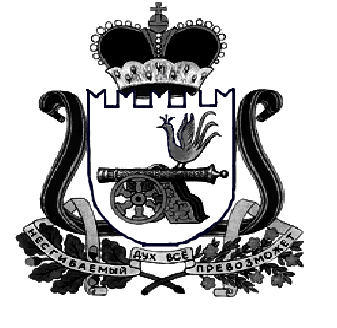 ДЕПАРТАМЕНТ  имущественных   и  земельных   Отношений  Смоленской области 214008, г. Смоленск, пл. Ленина, д. 1E-mail:  depim@admin-smolensk.ruТел./факс: (4812) 20-59-12__________________№ ____________________на № ______________от ____________________